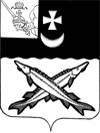 КОНТРОЛЬНО-СЧЕТНАЯ КОМИССИЯ БЕЛОЗЕРСКОГО МУНИЦИПАЛЬНОГО РАЙОНАЗАКЛЮЧЕНИЕфинансово-экономической экспертизы на проект постановления администрации  города Белозерск о внесении изменений в  постановление  администрации города Белозерск от 26.02.2020 №66 утверждении муниципальной  программы «Обеспечение первичных мер пожарной  безопасности на территории МО «Город Белозерск» Белозерского муниципального района Вологодской области на 2020-2024 годы»05.03.2020       Экспертиза проекта проведена в соответствии с  п.7 ст.12 Положения о контрольно-счетной комиссии Белозерского муниципального района, утвержденного решением Представительного Собрания Белозерского муниципального района от 27.02.2008 № 50 (с учетом изменений и дополнений) на основании п. 11 плана работы контрольно-счетной комиссии района на 2020 год.  Цель финансово-экономической экспертизы: определение соответствия положений, изложенных в проекте  муниципальной программы (далее - Программа), действующим нормативным правовым актам Российской Федерации, субъекта Российской Федерации и муниципального образования; оценка экономической обоснованности и достоверности объема ресурсного обеспечения Программы, возможности достижения поставленных целей при запланированном объеме средств Предмет финансово-экономической экспертизы: проект  постановления администрации  города Белозерска о внесении изменений   в  постановление  администрации города от 26.02.2020 №66 и Программу, утвержденную  указанным постановлением. Сроки проведения:с 05.03.2020 по 06.03.2020   Правовое обоснование финансово-экономической экспертизы:          При подготовке заключения финансово-экономической экспертизы проекта Программы использованы  Порядок разработки, реализации и оценки эффективности муниципальных программ МО «Город Белозерск» района (далее – Порядок) и Методические указания по разработке и реализации муниципальных программ МО «Город Белозерск» (далее – Методические указания), утвержденные постановлением администрации города Белозерск от 29.06.2016 № 214.          Для заключения были представлены следующие документы:- проект постановления администрации города Белозерск о внесении изменений в  муниципальную программу «Обеспечение первичных мер пожарной  безопасности на территории МО «Город Белозерск» Белозерского муниципального района Вологодской области на 2020-2024 годы» -  лист согласования проекта с результатами согласования;- пояснительная записка.	В ходе проведения мероприятия установлено:	Проект постановления предусматривает внесение изменений в постановление администрации города Белозерск   от 26.02.2020 №66 об утверждении муниципальной  программы «Обеспечение первичных мер пожарной  безопасности на территории МО «Город Белозерск» Белозерского муниципального района Вологодской области на 2020-2024 годы.Проектом постановления предлагается  внести изменения в паспорт Программы,   уточнив объем бюджетных ассигнований на  2020 год и Программы в целом на 150,0 тыс. руб. Увеличение   бюджетных ассигнований   на реализацию мероприятий Программы  предлагается произвести за счет   средств    областного бюджета полученных  на возмещение  расходов 2019 года  по ликвидации чрезвычайных ситуаций, что не противоречит бюджетному законодательству.  Аналогичные изменения предлагается внести в приложение №2 «Ресурсное обеспечение реализации муниципальной программы за счет средств городского бюджета» и приложение №3 «Прогнозная (справочная) оценка расходов бюджетов», изложив их в новой редакции.На основании вышеизложенного предлагается дополнить  План реализации муниципальной программы  6   мероприятием: «Разработка и изготовление  проектной документации по  монтажу и реконструкции электрооборудования».Из документов предоставленных  одновременно с проектом постановления следует, что  разработка и  изготовлением проектной документации по монтажу и реконструкции  электрооборудования будет осуществлена в соответствии  с решением  Белозерского районного суда от 19.11.2011   на объектах принадлежащих    администрации города  Белозерск и находящихся в настоящее время  в пользовании   у  ООО «Водоканал» по концессионному соглашению. Изменения в целевые показатели (индикаторы) не планируются.Выводы по состоянию вопроса, в отношении которого проводится экспертиза:Контрольно-счетная комиссия района считает, что  расходы на  исполнение  судебного решения следует  осуществить не программным методом.Председатель    контрольно-счетной комиссииБелозерского муниципального района:                                   Н.А.Спажева                  